Викторина, посвящённая празднованию 9 мая в детском садуЦель и задачи:• Создание условий для более глубокого ознакомления дошкольников основными этапами и событиями Великой Отечественной войны 1941-1945 годов, ее защитниками и их подвигами;• Формирование нравственно-патриотических качеств, воспитание любви и уважения к своему народу, к истории своей страны;• Развитие творческих способностей детей, их умения работать в коллективе;Предварительная работа с детьми: разучивание загадок, пословиц, песен, стихотворений о войне, отечестве, военных профессиях. Заучивание девиза, пазлы.Ход проведения викторины:Ведущий: - Здравствуйте, дорогие ребята! Сегодня мы проводим викторину, посвященную Дню Великой Победы, который каждый год 9 Мая отмечает вся наша страна и множество людей во всем мире. В нашей викторине принимают участие две команды из подготовительных групп нашего сада. Давайте познакомимся с ними.1 конкурс наш так и называется «Представление команд»(Капитаны каждой команды встают и называют свою команду, затем все вместе произносят девиз).Команда «Пехота» (капитан команды)Мы пехота боевая,Не жалеем сил своих.Марш-бросок мы прошагаем,Отстреляем за двоих!Наш девиз:Без пехоты никуда,Не зря повсюду и всегда,Царица полей зовется она!Команда «Пограничники»Капитан команды:Нам редко приходится в праздничный часПечатать шаги на парадахНу что ж, обойдутся парады без нас, Зато на границе порядок.Наш девиз:Девиз "Ни шагу назад, и только вперед.Пограничники – смелый народ"Ведущий: -  Итак, спасибо нашим командам, и мы переходим ко второму конкурсу:2 конкурс называется «Шуточные вопросы капитанам»1. Какое русское блюдо готовят из топора?Щи из топораКашу из топора +Похлёбку из топора.2. Как называется передача букв и знаков по определенным каналам связи при помощи комбинаций точек и тире?Азбука Морзе +Азбука БуратиноАзбука Льва Толстого3. Как называется повар на корабле?Кок +ШефКашевар4. Продолжите фразу «Плох тот солдат, который не мечтает стать …»ЕфрейторомВоспитателемГенералом +Ведущий: - Наш второй конкурс закончился и, благодаря капитанам, команды получили свои первые фишки. 3 конкурс «Блиц - вопрос, блиц – ответ»:Вопросы:1. Назовите дату начала и окончания Великой Отечественной войны.2. Почему эта война так называется?3. Что обозначают черный и оранжевый цвета на георгиевской ленточке?(Дым и пламя)4. Кто стоял во главе фашистской Германии?5. А во главе Советского государства?6. Самый знаменитый советский танк Великой Отечественной войны.(Т-34)7. Каким женским именем ласково называли советские солдаты боевую машину реактивной артиллерии? (Катюша)8. В столице какой страны установлен памятник советскому солдату-освободителю?(В Германии, в Берлине)9. За что вручали самую известную медаль ВОВ?(За отвагу)10. Какой город был взят в блокадное кольцо?(Ленинград)11. Назовите несколько городов, получивших после ВОВ звание героев? (Москва, Ленинград, Киев, Волгоград (Сталинград, Минск, Одесса, Севастополь, Новороссийск, Керчь, Тула, Мурманск, Смоленск, крепость – герой Брест)12. Какая высшая воинская награда была учреждена после победы над фашистской Германией?(Орден Победы)Ведущий: - Вот и третий конкурс закончился. 4. конкурс Полоса препятствий. Сейчас вы превращаетесь в разведчиков. Вам нужно пройти за капитаном, точь- в -точь, по «кочкам», затем перепрыгнуть из обруча в обруч и поразить вражескую цель – «бросить гранату» - разведка прошла успешно.5. Упражнение на сообразительность и быстроту 1. В эту пятницу опять,С папой в тир идём стрелять,Чтоб до Армии я смогСтать, как «Ворошиловский …»!(СТРЕЛОК)2. На корабле ходить я буду,Когда на Флот служить пойду.И тот корабль, подобно чуду,Взметает встречную волну.На нём живёт его команда —Все люди разных возрастов.Я буду младшим, это правда,А кто назвать меня готов?(МАТРОС)3. Я служу сейчас на флоте,Слух хороший у меня.Есть такой же и в пехоте —Дружим с рацией не зря!(РАДИСТ)4. Родина дала приказ,И он сразу на Кавказ!Прыгнул ночью с парашютом —Дорога порой минута!(ДЕСАНТНИК)5. Машина эта непростая,Машина эта — боевая!Как трактор, только с «хоботком» —Всем «прикурить» даёт кругом.(ТАНК)6. Я на «тракторе» служу,Только так, я вам скажу:«Ведь прежде чем пахать мне пашню,Я разверну сначала башню».(ТАНКИСТ)Ведущий: - Молодцы, ребята! Нам можно спать спокойно, зная, что наша Родина в надёжных руках.    (Награждение детей медалями «Будущий защитник отечества»)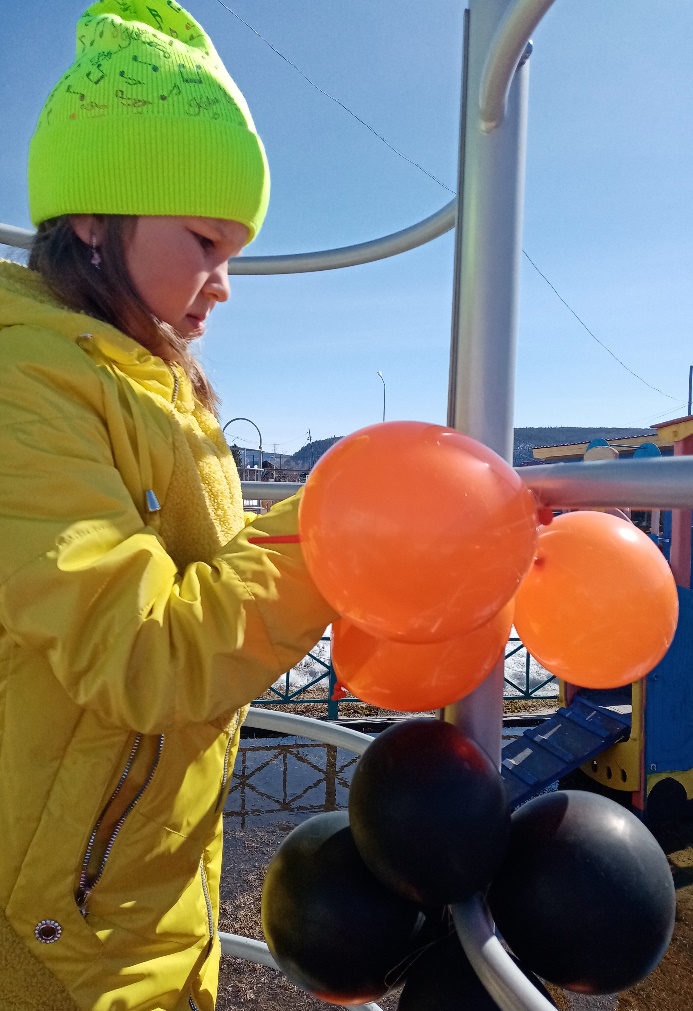 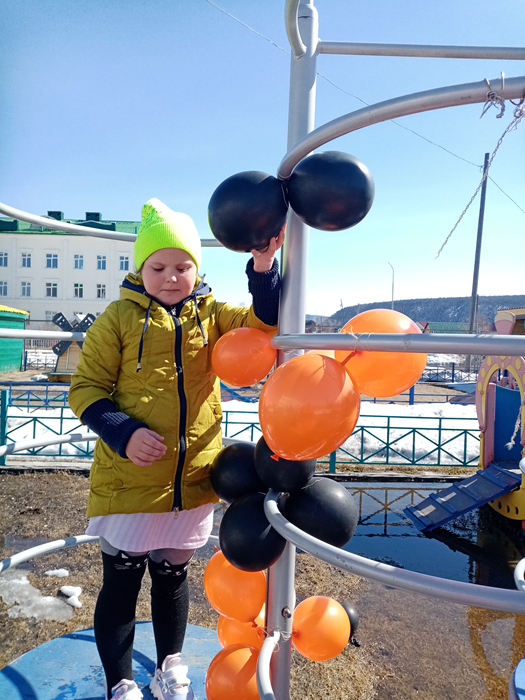 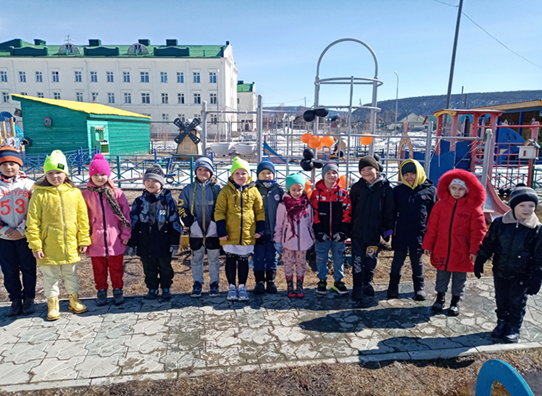 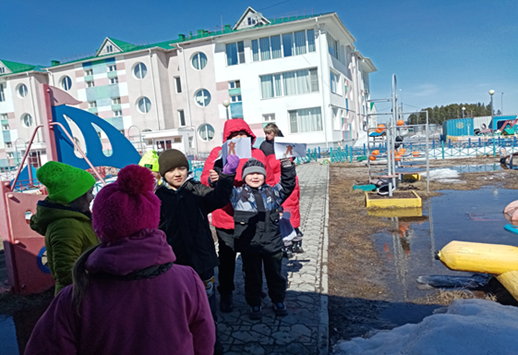 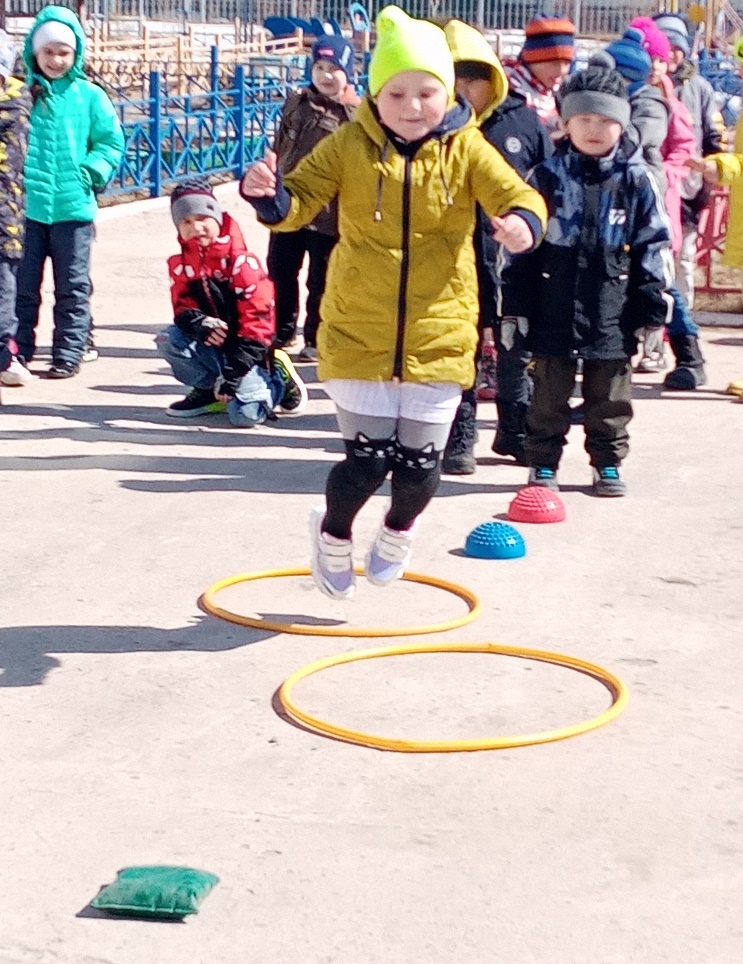 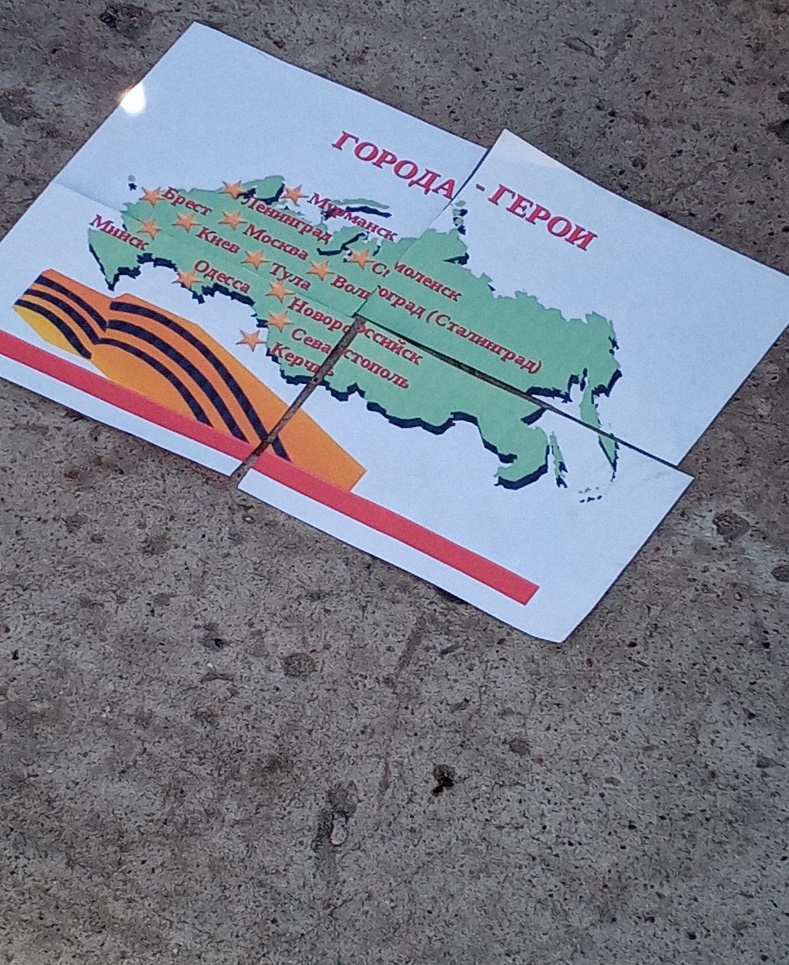 